]a** 저희 교회에 처음 나오신 분들과 방문하신 분들을 진심으로 환영합니다 **ㆍ신년새벽기도회에 은혜 베푸신 하나님을 찬양합니다.ㆍ말씀카드: 예배 후에 가족 친지들을 위해 대신 받으실 수 있습니다.ㆍ2017 말씀일기 본문 일정표: 한 장씩 가져가서 활용하세요.ㆍ말씀일기 나눔 신청: 신청서에 서명해 주세요. 제직들은 필수.ㆍ매일성경 1,2월호: 김성희 사모에게 받아가세요. 청소년 1인 추가 가능.ㆍ2017년도 서리집사 임명수락서: 오늘까지 제출. ㆍ각 부서 및 기관 섬김이 명단: 오늘까지 제출.ㆍ남선교회 모임: 형제 교우들은 오늘 예배 후 바로 모여 주세요.ㆍ교회수첩 확인: 교회수첩(최종) 확인해서 수정 및 첨삭해 주세요.ㆍ교회 홈페이지: duemission.de(사진 및 글들 올려주세요)ㆍ한국방문: 신일수   ㆍ생일: 정석, 김하영, 정보현◆ 말씀일기 일정일/요3:1-15    월/요3:16-21   화/요3:22-36   수/요4:1-14목/요4:15-26   금/요4:27-42   토/요4:43-54   일/요5:1-9◆114 운동-하루(1) 한번(1) 말씀일기 & 성경 (4)장 통독(성경 200독 대행진: 130독, 개인1독-무명)◈예배위원 안내◈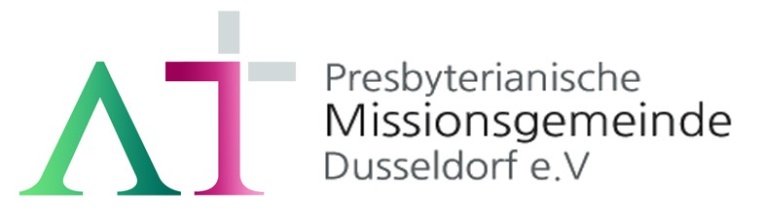  “의인은 믿음으로 살리라"(롬1:17)1983년 5월 8일 창립          뒤셀도르프 선교교회교회 홈페이지 duemission.de교회 주소 Alte-Landstr. 179, 40489 Düsseldorf        인도: 손교훈 목사※는 함께 일어섭니다.◈ 신년 새벽기도 요약 ◈‘바울의 기도 우리의 기도’(골 1:9-11)1. 알게 하소서(지)-배우고 확신한 일에 거하라(딤후 3:14)2. 행하게 하소서(행)-기록된 대로 다 지켜 행하라(수 1:8)3. 자라게 하소서(숙)-범사에 그에게까지 자랄지라(엡 4:15)4. 능하게 하소서(능)-성령의 능력으로 소망이 넘치게 하라(롬 15:13)5. 견디게 하소서(인)-길이 참으라(약 5:7)6. 감사하게 하소서(사)-범사에 감사하라(살전5,18)한 글자 한자 요약: 지(知), 행(行), 숙(熟), 능(能), 인(忍), 사(謝)◈ 우리 교회가 함께 기도하며 돕는 곳 ◈▶스펙트럼 교회(이광열 목사)▶'겨자씨' 모임(2세 및 2세 사역자 위해 기도 및 후원)▶NRW 평신도연합회▶유럽 기독교교육원: 어린이 연합 캠프, 청소년 연합 캠프(JC)▶유럽 밀알 장애인 선교회(이명선 총무)▶유럽 코스타(청년수련회) ▶유럽 크리스찬 신문(이창배 목사)▶예장 유럽선교회 ▶우크라이나 임현영 선교사▶장학 지원       ▶북한 선교      ▶디아코니 협력 후원▶굶주린 이웃 돕기 (케냐 총게노 고아원, 이은용 선교사)▶기타 구제 사업  ▶선교관 마련을 위한 기금◈절기 및 설교 본문 예고 ◈1월 8일1월 15일 1월 22일1월 29일예배기도김한진정기승강일구박종희말씀일기송인선정재봉조경숙김종필안내위원예배부예배부예배부예배부헌금위원예배부예배부예배부예배부애찬봉사밥상 둘나라 주일밥상 셋밥상 넷※입례/Eingang ………………………………………………………………………………….........다함께※송영/Eingangslied   ………………………………………………………………………………찬양대※찬송/Gemeindelied   ……………………………  10장   ………………….………다함께※신앙고백/Glaubensbekenntnis  ……………………………………………..................다함께성시교독/Wechselwort ………………..  교독문 40번 ………………........다함께찬송/Gemeindelied  ……………......…………   38장………………………………다함께기도/Gebet       ……………………………………………………………….......................김한진 장로말씀일기/Bibeltagebuch ……………………………………………….............................성경봉독/Text zur Predigt …..........…. 마태 14:1-21 …..….....…..............송인선 권사다  함  께찬양/Loblied    .......………………………………………………………………………..........찬  양  대찬  양  대설교/Predigt   ……….………. ……….……   두 잔치 …….…….………….……손교훈 목사손교훈 목사찬송/Gemeindelied ……......…………………    93장  ……………………………말씀받기/Jahreswort    ……………………….…………………….................................합심기도/Gebet   ………………………………………………………………………………봉헌/Kollekte  ………………………………………………………………………………………다 함 께다 함 께다함께 인  도  자  교제와 나눔/Bekanntmachung ……............….....................................................다  함  께※주기도송/Vaterunser     …………………………………………………........................다함께※축도/Segen    …………………………………………………………………….......................손교훈 목사1월  8일주현절 후 첫째 주일                                마14:1-211월 15일주현절 후 둘째 주일                                마14:22-361월 22일주현절 후 셋째 주일                                마15:1-201월 29일주현절 후 넷째 주일                                마15:21-28